FACULTAD DE ÓPTICA Y OPTOMETRÍA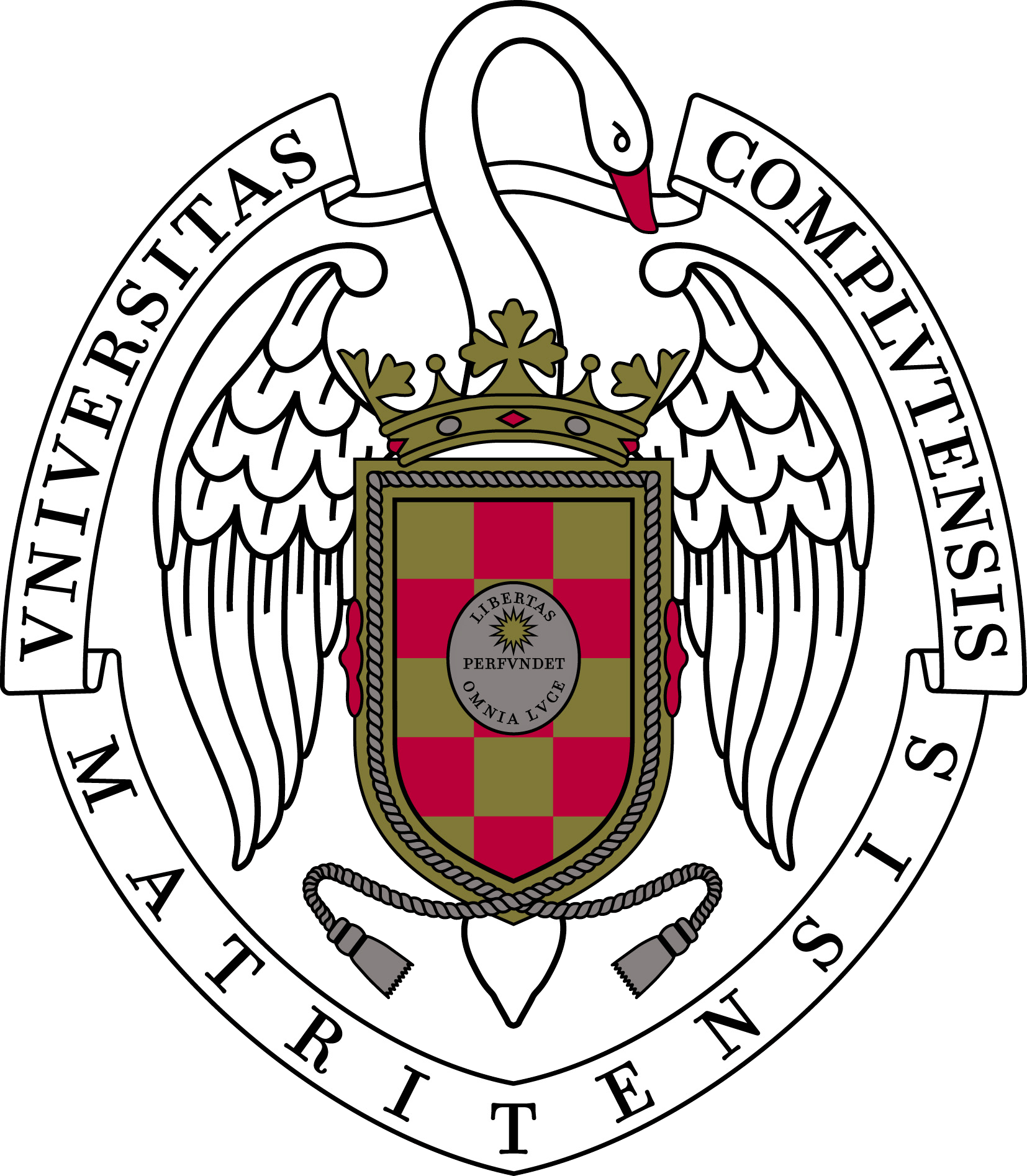 UNIVERSIDAD COMPLUTENSE DE MADRID EXPO NE :………………………………………………………………………………………………………………………………………………………………………………………………………………………………………………………………………………………………………………………………………………………………………………………………………………………………………………………………………………………………………………………………………………………………………………………………………………………………………………………………………………………………………………………………………………………………………………………………………………………………………………SOLICITA :………………………………………………………………………………………………………………………………………………………………………………………………………………………………………………………………………………………………………………………………………………………………………………………………………………………………………………………………………………………………………………………………………………………………………………………………………………………………………………………………………………………………………………………………………………………………………………………………………………………………………………Madrid,  ……..  de  ……………………………….  de  ………… Firma:SR. DECANO/AF. DE ÓPTICA Y OPTOMETRÍA - UNIVERSIDAD COMPLUTENSE DE MADRIDAPELLIDOS Y NOMBRE:APELLIDOS Y NOMBRE:APELLIDOS Y NOMBRE:APELLIDOS Y NOMBRE:APELLIDOS Y NOMBRE:APELLIDOS Y NOMBRE:APELLIDOS Y NOMBRE:APELLIDOS Y NOMBRE:APELLIDOS Y NOMBRE:APELLIDOS Y NOMBRE:APELLIDOS Y NOMBRE:Nº de DNI, NIE, Pasaporte:Nº de DNI, NIE, Pasaporte:Nº de DNI, NIE, Pasaporte:Nº de DNI, NIE, Pasaporte:Nº de DNI, NIE, Pasaporte:Nº de DNI, NIE, Pasaporte:Nº de DNI, NIE, Pasaporte:Nº de DNI, NIE, Pasaporte:Nº de DNI, NIE, Pasaporte:Nº de DNI, NIE, Pasaporte:Nº de DNI, NIE, Pasaporte:DOMICILIOCALLE:CALLE:CALLE:CALLE:CALLE:CALLE:CALLE:CALLE:CALLE:CALLE:LOCALIDAD:LOCALIDAD:LOCALIDAD:LOCALIDAD:LOCALIDAD:LOCALIDAD:LOCALIDAD:LOCALIDAD:LOCALIDAD:LOCALIDAD:CÓDIGO POSTAL:CÓDIGO POSTAL:CÓDIGO POSTAL:CÓDIGO POSTAL:CÓDIGO POSTAL:CÓDIGO POSTAL:CÓDIGO POSTAL:CÓDIGO POSTAL:CÓDIGO POSTAL:CÓDIGO POSTAL:TELÉFONOS DE CONTACTOTELÉFONOS DE CONTACTOFIJO:FIJO:FIJO:FIJO:FIJO:MÓVIL:MÓVIL:MÓVIL:MÓVIL:CORREO ELECTRÓNICO:CORREO ELECTRÓNICO:CORREO ELECTRÓNICO:CORREO ELECTRÓNICO:CORREO ELECTRÓNICO:CORREO ELECTRÓNICO:CORREO ELECTRÓNICO:CORREO ELECTRÓNICO:CORREO ELECTRÓNICO:CORREO ELECTRÓNICO:CORREO ELECTRÓNICO:TIPO DE PERSONAL:	PD I	-	TIPO DE PERSONAL:	PD I	-	TIPO DE PERSONAL:	PD I	-	PAS-LABORALLABORAL-ALUMNOOTRO (indicar):OTRO (indicar):OTRO (indicar):OTRO (indicar):OTRO (indicar):OTRO (indicar):OTRO (indicar):OTRO (indicar):OTRO (indicar):OTRO (indicar):OTRO (indicar):